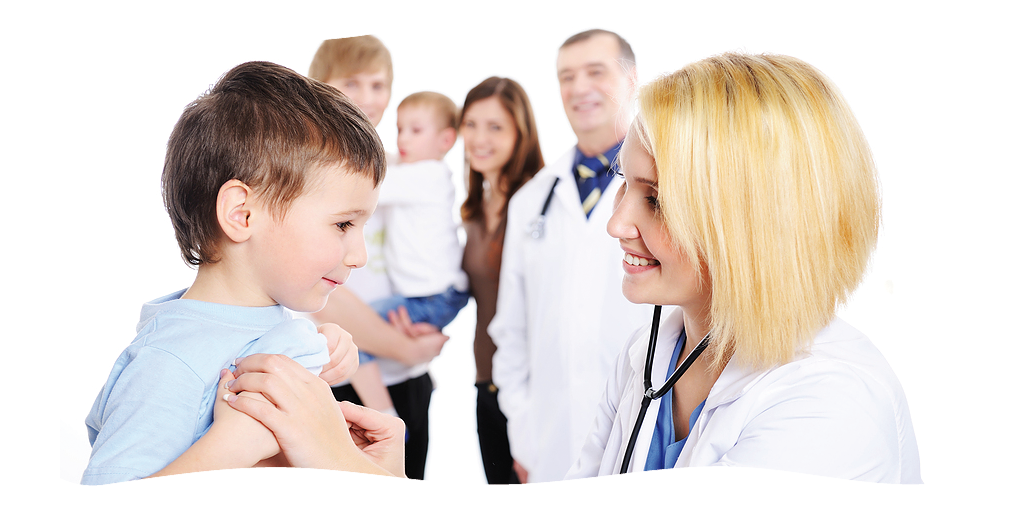 ИНФОРМАЦИЯУважаемые родители!Доводим до Вашего сведения, что с 01 января 2018 года вступил в силу новый Порядок прохождения несовершеннолетними медицинских осмотров, в том числе при поступлении в образовательные учреждения и в период обучения в них, утвержденный Приказом Минздрава России от 10.08.2017 № 514н (далее – Порядок), которым изменен порядок проведения профилактических осмотров в отношении несовершеннолетних определенных возрастных периодов, в том числе для детей 6-ти, 7-ми лет.В соответствии с Порядком изменен перечень врачей и исследований, которые проходят в рамках профилактического медосмотра несовершеннолетние в возрасте 6-ти, 7-ми лет, а именно: расширен перечень обязательных осмотров узкими специалистами и перечень лабораторных, функциональных и иных исследований - для детей возрастной категории 6 лет, и соответственно уменьшен – для детей возрастной категории 7 лет.Профилактические осмотры для детей возрастной категории 6-ти, 7-ми лет проводятся медицинскими организациями в объеме, предусмотренном перечнем исследований при проведении профилактических медицинских осмотров несовершеннолетних, установленном в Порядке согласно приложения к Информационному письму. Указанные профилактические осмотры проводятся в установленные возрастные периоды в целях своевременного выявления патологических состояний, заболеваний и факторов риска их развития, немедицинского потребления наркотических средств и психотропных веществ, а также в целях определения групп здоровья и выработки рекомендаций для несовершеннолетних и их родителей или иных законных представителей.Приложение ПЕРЕЧЕНЬисследований при проведении профилактических медицинскихосмотров несовершеннолетних№ п/пВозрастные периоды, в которые проводятся профилактические медицинские осмотры несовершеннолетнихОсмотры врачами-специалистамиЛабораторные, функциональные и иные исследования1.6 летПедиатрНеврологДетский хирургДетский стоматологТравматолог-ортопедОфтальмологОториноларингологПсихиатр детскийАкушер-гинекологДетский уролог-андрологОбщий анализ кровиОбщий анализ мочиУльтразвуковое исследование органов брюшной полости (комплексное)Ультразвуковое исследование почекЭхокардиографияЭлектрокардиография2.7 летПедиатрНеврологДетский стоматологОфтальмологОториноларингологОбщий анализ кровиОбщий анализ мочи